    桃園市進出口商業同業公會 函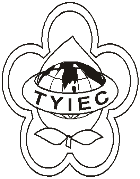          Taoyuan Importers & Exporters Chamber of Commerce桃園市桃園區中正路1249號5樓之4           TEL:886-3-316-4346   886-3-325-3781   FAX:886-3-355-9651ie325@ms19.hinet.net     www.taoyuanproduct.org受 文 者: 各相關會員發文日期：中華民國110年8月25日發文字號：桃貿豐字第110300號附    件：隨文主   旨：國立成功大學與南科產學協會將於110年8月30日合辦醫材技術人員訓練認證線上課程，主題「醫療器材製造業者品質管理系統(QMS)介紹與實務解析」，請會員廠商踴躍報名參加，請查照。說   明：     ㄧ、依據桃園市政府衛生局110年8月20日桃衛藥字第1100075191號函辦理。     二、醫療器材技術人員管理辦法規定醫材製造及輸入、維修之販賣業者應取得訓練認證時數，旨掲學校與南科產學協會業經衛生福利部核可委託辦理認證訓練。     三、旨掲線上課程將於110年8月30日(星期一)上午9時至下午4時30分辦理，實際課程時數6小時，內容涵蓋管理辦法「醫療器材品質管理」項目。      四、課程報名資訊及收費辦法請參閱網站。(網址:https://reurl.cc/ogj1Zv)。      五、本案連絡人為蔡瑜珊小姐，連絡方式如下:(一)電話:06-235-3535分機3400(二)電郵:10309054@gs.ncku.edu.tw；        nckumdic@gmail.com     六、檢附課程海報及簡章。理事長  簡 文 豐